В Хакасии стартовал конкурс среди членов избирательных комиссий Республики Хакасия 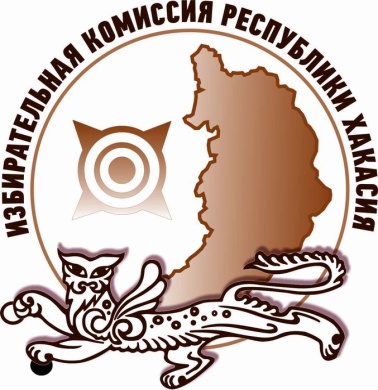 Конкурса «Организатор выборов: Мастер-Халбатар» начался 2 октября 2017 года с этапа под названием «Десять кадров о себе».Первый этап предусматривает подготовку визитных карточек участников в виде презентаций, в которых они расскажут о себе, своей работе, в том числе о работе в составе избирательной комиссии и своих увлечениях.Главным условием этапа является количество слайдов презентации. Их должно быть десять. Также, по желанию участников, презентации могут иметь звуковое сопровождение.Срок выполнения задания – до 8 октября 2017 года. Следить за ходом проведения конкурса можно в сети Интернет на официальном сайте Избиркома Хакасии и в группе «Выборы в Хакасии» в социальной сети «Вконтакте».Отдел общественных связей и информации ИК РХ23-94-37